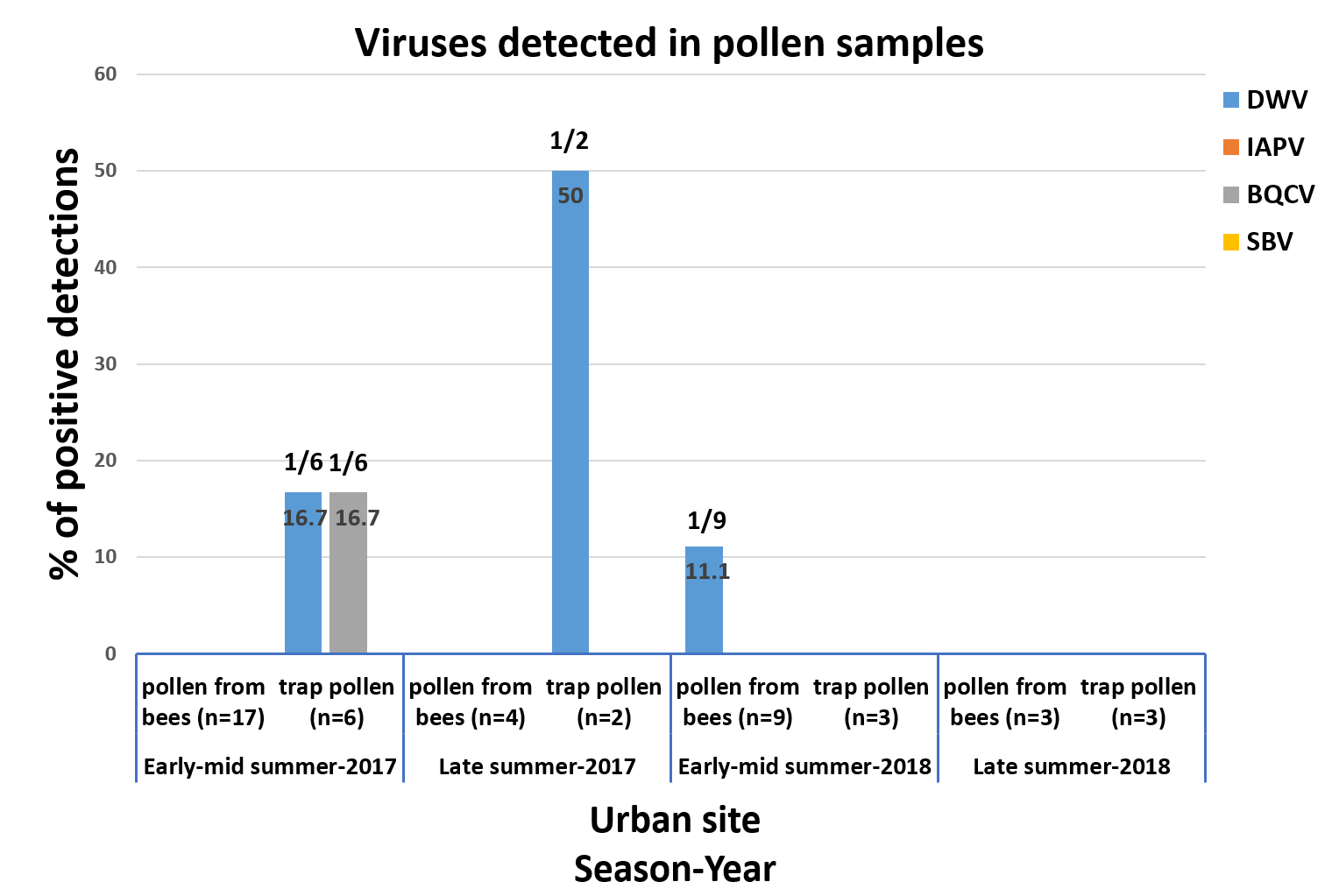 S2 Fig Viruses detected in pollen samples. Viral prevalence, or the number of positive detections of BQCV, DWV, IAPV, and or SBV, in pollen loads collected from the legs of foraging honey bees or from in-hive pollen stores collected in early and late summer (2017–2018). 